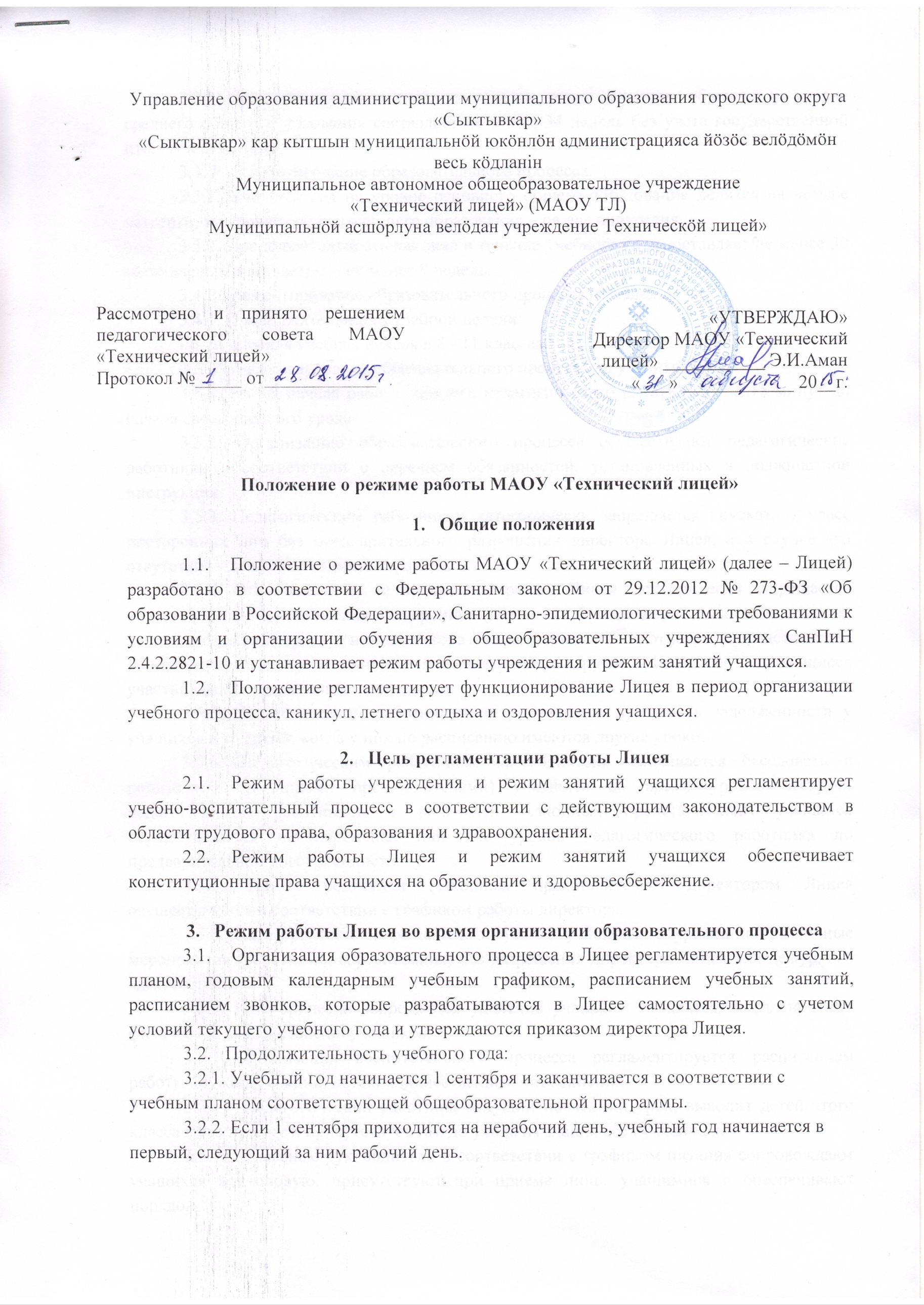 Общие положения Положение о режиме работы МАОУ «Технический лицей» (далее – Лицей) разработано в соответствии с Федеральным законом от 29.12.2012 № 273-ФЗ «Об образовании в Российской Федерации», Санитарно-эпидемиологическими требованиями к условиям и организации обучения в общеобразовательных учреждениях СанПиН 2.4.2.2821-10 и устанавливает режим работы учреждения и режим занятий учащихся. Положение регламентирует функционирование Лицея в период организации учебного процесса, каникул, летнего отдыха и оздоровления учащихся.Цель регламентации работы Лицея Режим работы учреждения и режим занятий учащихся регламентирует учебно-воспитательный процесс в соответствии с действующим законодательством в области трудового права, образования и здравоохранения. Режим работы Лицея и режим занятий учащихся обеспечивает конституционные права учащихся на образование и здоровьесбережение.Режим работы Лицея во время организации образовательного процесса Организация образовательного процесса в Лицее регламентируется учебным планом, годовым календарным учебным графиком, расписанием учебных занятий, расписанием звонков, которые разрабатываются в Лицее самостоятельно с учетом условий текущего учебного года и утверждаются приказом директора Лицея.3.2.   Продолжительность учебного года: 3.2.1. Учебный год начинается 1 сентября и заканчивается в соответствии с учебным планом соответствующей общеобразовательной программы. 3.2.2. Если 1 сентября приходится на нерабочий день, учебный год начинается в первый, следующий за ним рабочий день.3.2.3. Продолжительность учебного года на уровне основного общего и на уровне среднего общего образования составляет не менее 34 недель без учета государственной итоговой аттестации. 3.3. Регламентирование образовательного процесса. 3.3.1. Учебный год на уровне основного общего образования делится на четыре четверти; на уровне среднего общего образования – на два полугодия. 3.3.2. Продолжительность каникул в течение учебного года составляет не менее 30 календарных дней, летом – не менее 8 недель. 3.4.Регламентирование образовательного процесса на неделю. 3.4.1. Продолжительность учебной недели: - 6-ти дневная учебная неделя в 8 - 11 классах. 3.5. Регламентирование образовательного процесса на учебный день. 3.5.1. Время начала работы каждого педагогического работника – за 15 минут до начала своего первого урока. 3.5.2. Организацию образовательного процесса осуществляют педагогические работники в соответствии с перечнем обязанностей, установленных в должностной инструкции. 3.5.3. Педагогическим работникам категорически запрещается впускать в класс посторонних лиц без предварительного разрешения директора Лицея, а в случае его отсутствия - дежурного администратора. 3.5.4. Ответственному за пропускной режим Лицея категорически запрещается впускать в здание учреждения посторонних (иных) лиц без предварительного оповещения дежурного администратора или директора Лицея. К иным лицам относятся: представители общественности, представители администрации, другие лица, не являющиеся участниками образовательного процесса. 3.5.5. Педагогическим работникам не разрешается принимать задолженности у учащихся в то время, когда у них по расписанию имеются другие уроки. 3.5.6. Педагогическим работникам категорически запрещается беседовать с родителями (законными представителями) учащихся во время уроков. Встречи педагогических работников и родителей (законных представителей) учащихся осуществляются на переменах или вне уроков педагогического работника по предварительной договоренности. 3.5.7. Прием родителей (законных представителей) директором Лицея осуществляется в соответствии с графиком работы директора. 3.5.8. Категорически запрещается отпускать учащихся с уроков на различные мероприятия (репетиции, соревнования) без разрешения директора Лицея или дежурного администратора. 3.5.9. Категорически запрещается удаление учащихся из класса, моральное или физическое воздействие на учащихся. 3.5.10.Организация воспитательного процесса регламентируется расписанием работы кружков, секций, детских общественных объединений. 3.5.11. Педагогический работник, ведущий последний урок, выводит детей этого класса в раздевалку и присутствует там до ухода из здания всех учащихся. 3.5.12. Классные руководители в соответствии с графиком питания сопровождают учащихся в столовую, присутствуют при приеме пищи учащимися и обеспечивают порядок.3.5.13. Проведение экскурсий, походов, выходов с учащимися на внеклассные мероприятия за пределы учреждения разрешается только после издания соответствующего приказа директора Лицея. Ответственность за жизнь и здоровье учащихся при проведении подобных мероприятий несет педагогический работник, который назначен приказом директора. 3.5.14. График питания учащихся, дежурства по учреждению утверждается директором Лицея ежегодно. 3.5.15.В случаях объявления карантина, актированных дней изменение в режиме работы Лицея определяется в соответствие с распоряжениями Учредителя. 3.6. Режим учебных занятий. 3.6.1. Учебные занятия организуются в одну смену. Занятия дополнительного образования (кружки, секции), обязательные индивидуальные и групповые занятия организуются для учащихся после уроков с предусмотрением времени на обед. 3.6.2. Начало учебных занятий в 9.00. 3.6.3. Продолжительность урока: - 45 минут – 8-11 классы. 3.6.4.Расписание учебных занятий составляется в строгом соответствии с требованиями «Санитарно-эпидемиологических правил и нормативов СанПиН 2.4.2.2821-10», утвержденными Постановлением главного государственного санитарного врача РФ от 29.12.2010 № 189. 3.6.5. Продолжительность перемен между уроками составляет: • после 1,2,5-го уроков — 10 минут; • после 3 и 4-го урока — 20 минут.3.6.6. Учащиеся должны приходить в Лицей не позднее 8 часов 45 минут. Опоздание на уроки фиксируется дежурным администратором или дежурным педагогическим работником в дневниках учащихся. 3.6.7. Перед началом каждого урока подается один звонок. 3.6.8. Классные руководители и учителя во время перемен дежурят по этажам и обеспечивают дисциплину учащихся, а также несут ответственность за поведение учащихся на всех переменах. 3.6.9. Дежурство по учреждению педагогических работников, классных коллективов и их классных руководителей определяется графиком дежурств, составленным заместителем директора по воспитательной работе в начале каждой четверти и утвержденным директором Лицея.